　　　　子育て座談会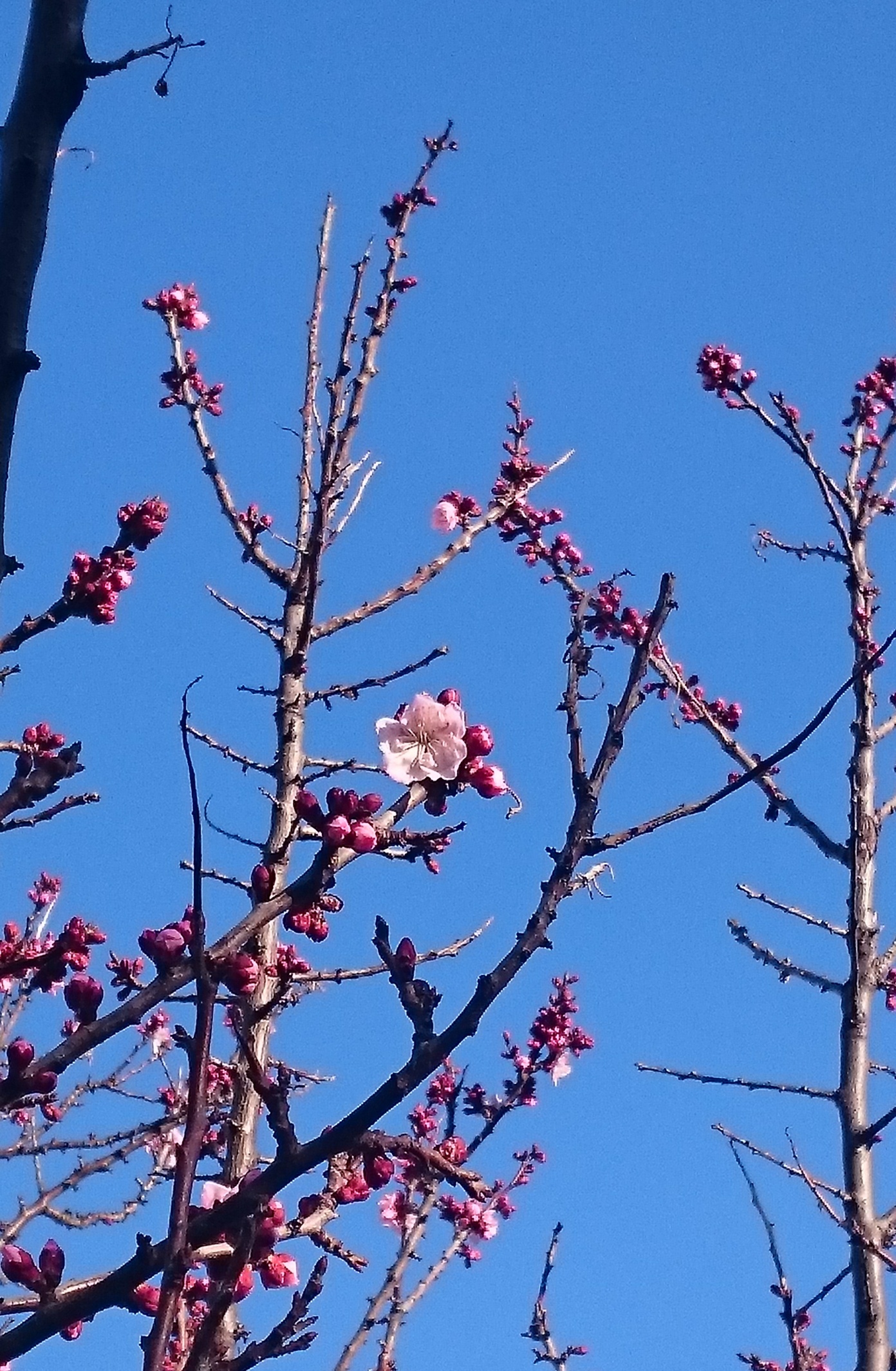 日時　　２０１９年１月１９日土曜日１０時～１２時場所　　名島保育園参加者　子育て中の方ならどなたでも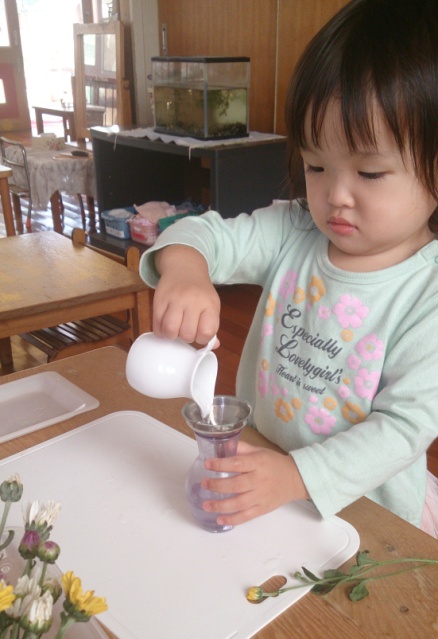 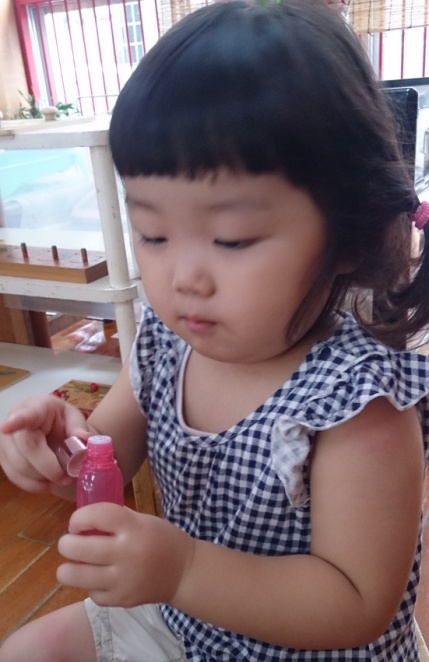 